Опросный лист по гибким шнекамГибкие шнеки представляют собой спиральные конвейеры для транспортировки сухих сыпучих продуктов. Корпус шнеков – труба, всегда жёсткий, выполняется из ПНД (Полиэтилен низкого давления), конструкционной или нержавеющей стали. Спираль шнеков - это гибкая, особым образом профилированная полоса из углеродистой или нержавеющей стали. Гибкие шнеки поставляются как комплект элементов, из которых Заказчик самостоятельно собирает изделие с требуемыми характеристиками. Для подбора необходимых комплектующих, просим Вас заполнить опросный лист, представленный ниже.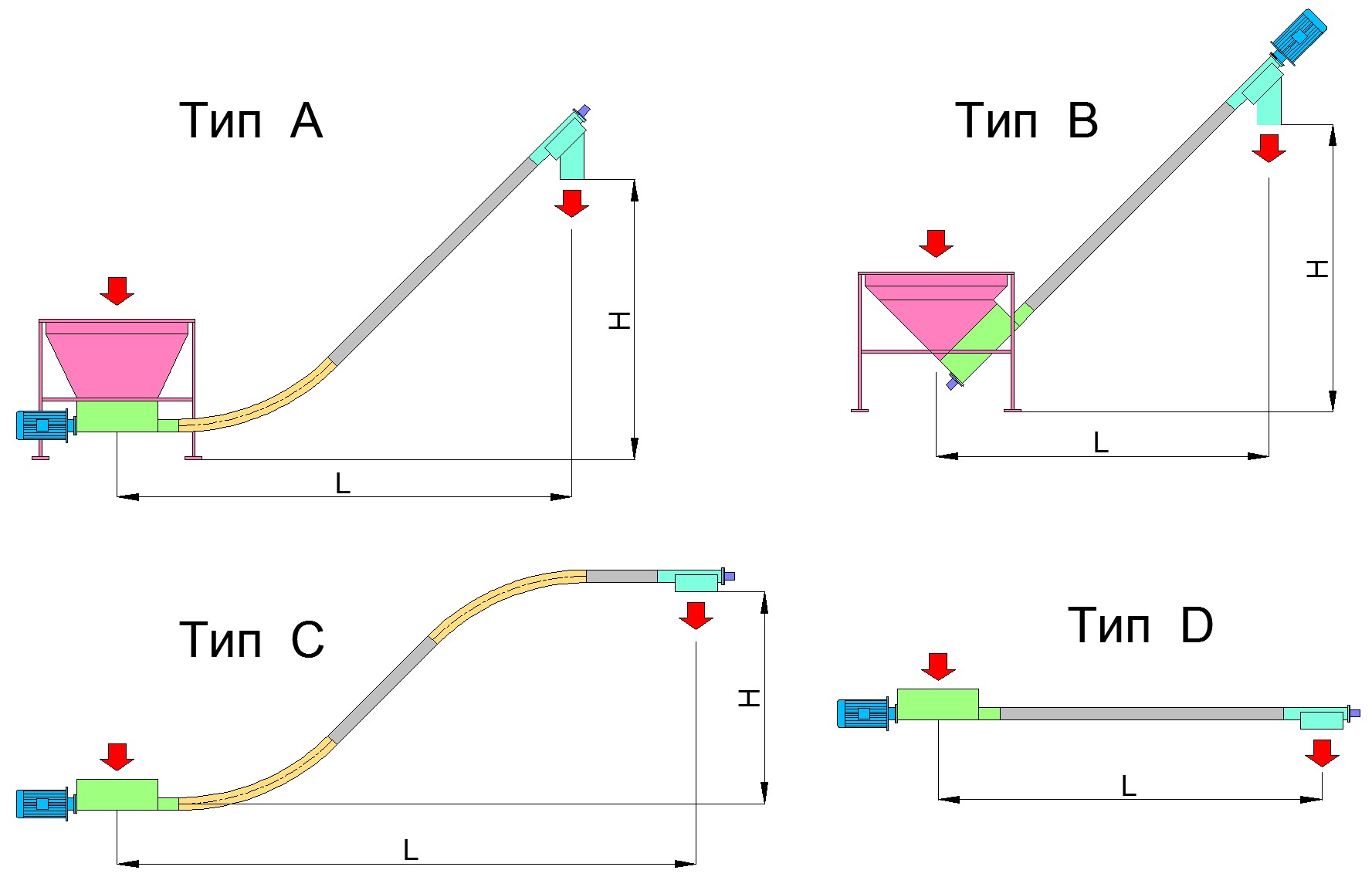 Просим Вас выслать заполненный опросный лист на электронный адрес itctexserv@mail.ru для получения технико-коммерческого предложения.ПараметрЗначениеПримечаниеНаименование подаваемого продуктаНасыпная плотность продукта, т/м.куб.Гибкие шнеки не подают продукты с насыпной плотностью более 1.Температура продукта, градРазмер частиц, ммНеобходимая производительность, м.куб/чНе более .куб./чСхема подачиВыберите из представленных выше типов.L, ммНе более 10мH, ммНе более 8мОбъём бункера, м.кубЕсли не нужен – не заполняйтеМатериал загрузочного и выгрузного лоткаУглеродистая или нержавеющая стальМатериал трубыПНД, углеродистая сталь или нержавеющая сталь.Материал спиралиУглеродистая или нержавеющая стальРасположение двигателяНа входе или на выходеЩит управления с частотным преобразователемОтметить если необходимоОсобые пожелания по исполнению изделияКонтактное лицо (Ф.И.О.)Название компанииКонтактный телефонЭлектронная почта